Projektas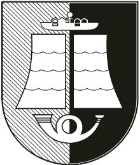 2019 m. rugsėjo    d.  Nr.ŠilutėVadovaudamasi Lietuvos Respublikos vietos savivaldos įstatymo 16 straipsnio 2 dalies 26 punktu, 18 straipsnio 1 dalimi,  Šilutės rajono savivaldybės taryba  n u s p r e n d ž i a: 	1. Pripažinti netekusiu galios Savivaldybės tarybos 2016-02-18 sprendimo Nr. T1-233 „Dėl turto perdavimo pagal turto patikėjimo sutartis uždarajai akcinei bendrovei „Šilutės šilumos tinklai“ 1.2 punktą. 	2. Perimti iš UAB „Šilutės šilumos tinklai“ Savivaldybei nuosavybės teise priklausančią katilinės įrangą - katilus „Kalvis 220“, 0,22MW – 3 vnt., esančius  Šilutės r. sav., Kintų mstl., Kuršių g. 23, universalaus daugiafunkcio centro pastate.3. Perduoti UAB „Šilutės šilumos tinklai“, juridinio asmens kodas 177217875, pagal turto patikėjimo sutartį dvidešimties metų laikotarpiui Savivaldybei nuosavybės teise priklausantį nekilnojamąjį turtą - Šilutės r. sav., Kintų mstl., Kuršių g. 23, esančio pastato-universalaus daugiafunkcinio centro 68,06 kv. m ploto dalį (unikalus numeris 8891-9010-3013, bendras plotas 880,70 kv. m; patalpų pažymėjimai plane: nuo 1-22 iki 1-25, perduodamų patalpų plotas 68,06 kv. m) ir sandėlio pastatą (unikalus numeris 4400-1822-1019, bendras plotas 55,68 kv. m).4. Įgalioti Savivaldybės administracijos direktorių, o tarnybinių komandiruočių, atostogų, ligos ar kitais atvejais, kai jis negali eiti pareigų, Savivaldybės administracijos direktoriaus pavaduotoją pasirašyti Savivaldybės vardu turto patikėjimo sutartį ir perdavimo ir priėmimo aktą. 	Šis sprendimas gali būti skundžiamas Lietuvos Respublikos administracinių bylų teisenos įstatymo nustatyta tvarka Lietuvos administracinių ginčų komisijos Klaipėdos apygardos skyriui (H. Manto g. 37, Klaipėda) arba Regionų apygardos administracinio teismo Klaipėdos rūmams (Galinio Pylimo g. 9, Klaipėda) per vieną mėnesį nuo šio teisės akto paskelbimo arba įteikimo suinteresuotam asmeniui dienos.Savivaldybės merasŠILUTĖS RAJONO SAVIVALDYBĖSŪKIO SKYRIAUS TURTO POSKYRISAIŠKINAMASIS RAŠTASDĖL TARYBOS SPRENDIMO PROJEKTO„DĖL ŠILUTĖS RAJONO SAVIVALDYBĖS TARYBOS 2016-02-18 SPRENDIMO NR. T1-233 „DĖL TURTO PERDAVIMO PAGAL TURTO PATIKĖJIMO SUTARTIS UŽDARAJAI AKCINEI BENDROVEI „ŠILUTĖS ŠILUMOS TINKLAI” PAKEITIMO“2019 m. rugsėjo 10 d.ŠilutėŪkio skyriaus Turto poskyrio vyriausioji specialistė             				Daiva ThumatŠILUTĖS RAJONO SAVIVALDYBĖS TARYBASPRENDIMASDĖL ŠILUTĖS RAJONO SAVIVALDYBĖS TARYBOS 2016-02-18 SPRENDIMO NR. T1-233 „DĖL TURTO PERDAVIMO PAGAL TURTO PATIKĖJIMO SUTARTIS UŽDARAJAI AKCINEI BENDROVEI „ŠILUTĖS ŠILUMOS TINKLAI” PAKEITIMOVirgilijus Pozingis2019-09-                  Dalia Rudienė                  2019-09-10Živilė Targonskienė2019-09-10Stanislova Dilertienė2019-09-10Zita Tautvydienė2019-09-10Vita Stulgienė2019-09-10Rengė Daiva Thumat, (8 441)  79 210, el. p. daiva.thumat@silute.lt2019-09-10Rengė Daiva Thumat, (8 441)  79 210, el. p. daiva.thumat@silute.lt2019-09-10Rengė Daiva Thumat, (8 441)  79 210, el. p. daiva.thumat@silute.lt2019-09-10Rengė Daiva Thumat, (8 441)  79 210, el. p. daiva.thumat@silute.lt2019-09-10Rengė Daiva Thumat, (8 441)  79 210, el. p. daiva.thumat@silute.lt2019-09-101. Parengto projekto tikslai ir uždaviniai.Perimti iš UAB „Šilutės šilumos tinklai“ savivaldybei nuosavybės teise priklausančią katilinės įrangą - katilus „Kalvis 220“, 0,22MW – 3 vnt., esančius  Šilutės r. sav., Kintų mstl., Kuršių g. 23 universalaus daugiafunkcinio centro pastate.2. Kaip šiuo metu yra sureguliuoti projekte aptarti klausimai.Vadovaujantis Lietuvos Respublikos vietos savivaldos įstatymo 18 straipsnio 1 dalimi, Savivaldybės   tarybos  priimtus  teisės  aktus  gali sustabdyti, pakeisti ar panaikinti pati savivaldybės taryba.UAB „Šilutės šilumos tinklai“ priėmė sprendimą modernizuoti Šilutės r. sav., Kintų mstl., Kuršių g. 23 esančios katilinės įrangą, pakeisti esamus iškastinį kurą deginančius katilus, efektyviau išnaudoti energetinius resursus, diegti naujausias technologijas šilumos efektyvumui didinti ir sąnaudoms bei šilumos kainai mažinti. Numatomas esamų 3-0,22 MW kieto kuro katilų Kintų miestelio katilinėje keitimas į 0,5 MW galios biokuro katilą projektas pagal 2014-2020 metų Europos Sąjungos fondų investicijų veiksmų programos 4 prioriteto „Energijos efektyvumo i atsinaujinančių išteklių energijos gamybos ir naudojimo skatinimas“ 04.1.1-LVPA-K-109 priemonę „Biokuro panaudojimo skatinimas šilumos energijai gaminti“. UAB „Šilutės šilumos tinklai“ pateikė savivaldybei 2019-08-05 raštą Nr. 2R-(1.16)-437, kuriame prašo perimti nuosavybės teise priklausančią katilinės įrangą - katilus „Kalvis 220“, 0,22MW – 3 vnt., esančius  Šilutės r. sav., Kintų mstl., Kuršių g. 23 universalaus daugiafunkcinio centro pastate.3. Kokių pozityvių rezultatų laukiama.Bus modernizuota Šilutės r. sav., Kintų mstl., Kuršių g. 23 universalaus daugiafunkcinio centro pastate esanti katilinė.4. Galimos neigiamos priimto projekto pasekmės ir kokių priemonių reikėtų imtis, kad tokių pasekmių būtų išvengta.Nenumatoma5. Kokie šios srities aktai tebegalioja (pateikiamas šių aktų sąrašas) ir kokius galiojančius aktus reikės pakeisti ar panaikinti; jeigu reikia Kolegijos ar mero priimamų aktų, kas ir kada juos turėtų parengti, priėmus teikiamą projektą.Kolegijos ar mero priimamų aktų nereikia.6. Jeigu reikia atlikti sprendimo projekto antikorupcinį vertinimą, sprendžia projekto rengėjas, atsižvelgdamas į Teisės aktų projektų antikorupcinio vertinimo taisykles.Antikorupcinio vertinimo atlikti nereikia.7. Projekto rengimo metu gauti specialistų vertinimai ir išvados, ekonominiai apskaičiavimai (sąmatos) ir konkretūs finansavimo šaltiniai.Nėra8. Projekto autorius ar autorių grupė. Daiva Thumat, Ūkio skyriaus Turto poskyrio vyriausioji specialistė.9. Reikšminiai projekto žodžiai, kurių reikia šiam projektui įtraukti į kompiuterinę paieškos sistemą.UAB „Šilutės šilumos tinklai“; Šilutės r. sav., Kintų mstl., Kuršių g. 23;10. Kiti, autorių nuomone, reikalingi pagrindimai ir paaiškinimai.Papildoma medžiaga pridedama.